ELR GP Federation Ltd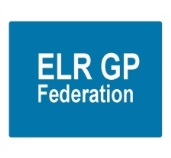 Chief Operating Officer Report – September 2018Strategy and roles and responsibilities - updateCQC registration – JW has spoken with CQC (Olivia Edwards) who have advised that we cannot register unless we are directly carrying out a ‘regulated activity’.  As we currently sub-contract services to our member practices; we do not currently require our own registration and would be refused if we did apply.  The CQC guidance for Federations is attached as Paper C for information.Independent Provider status to enable it to employ staff with NHS pensions; will be kept under review but will also be linked to us holding a relevant NHS contract.JW met with Helen Rose and agreed that we are happy to discuss options for joint working.  JW will speak with Anu Rao on 3rd October 2018.Business plan for FY19/20JW will table an updated income and expenditure forecast at the Board meeting and present the associated business plan assumptions.Localities & transformation fund updateJW is updating the Locality reports and finance schedules for the Q2 CCG transformation fund panel meeting on 16th October 2018.  Funding arrangements will be finalised with the Localities; using the Board approved pricing model as a guide.A contract has been finalised between the Federation, Jamie Bell Physiotherapy Ltd and market Harborough Medical Practice for a six month First Contact Physiotherapy pilot in the Harborough Locality.  LMC Law advised on this contract; see paper D attached.We are working on a similar arrangements as follows;First Contact Physiotherapy contract for the Oadby and Wigston LocalityECP/Visiting contract for the SLAM Locality and potentially the Rutland LocalityContract with Clarity Informatics to enable all ELR member practices to have access to the GPTeamNet toolThe Board is asked to approve that the Federation proceeds with these contract arrangements to support its member practices.Urgent Care / extended primary careThe specification has been released and tenders are due in on 12th October 2018.We have met with Simon Harris and run through the tender documents.  DHU will complete a first draft for review for the first week of October 2018.We have agreed that DHU will propose the commercial terms with the Federation based on the deal with the West and City Federations;  we await the draft.An email has been circulated to our Localities asking for interest in providing part of the service.  O&W, Rutland and Latham House have expressed an interest.Collaboration with West & City Federations / Community services re-designJW will verbally update the Board on conversation with Anu Rao.RB will verbally update on the Rutland pilot.Winter Access scheme Balance of funds to be distributed.NHS England; Clinical pharmacists in general practice ProjectRosemead have agreed to join the scheme.With Glenfield and Rosemead - we achieve the 90,000 patients.Due to the passage of time; practices have been asked to confirm that they wish to proceed.LMC law will then be asked to review the PSS contracts; costs to be shared.The Croft have indicated that they will require some consideration to act as a lead practice.Start date to be asap after contracts have been agreed.Community Based Services and inter-practice referral processHP is contacting our sub-contracting practices to update the schedule of fitters and their evidence to practice and indemnity certificates.We have received a contract variation; a key element of which is to mandate the use of Quest.  We have issued this to our sub-contracting practices and asked them to sign a confirmation that they have received and accepted this contract variation.Correspondence management A project review has been completed for WLCCG – see paper E attached.Demand Management / Referral HubsRB/JW have finalized the quarterly report which has been sent to all six Localities with guidance on the top 4 specialties to focus on and the actions required.Practices have been asked to provide referral information for the month of October 2018 for the specialties identified; which will be discussed at the November Locality meetings.We were asked to assist with the CCG Referral Management work stream to potentially develop referral hubs.  This needs to be followed up.  This could also provide a business opportunity for the Federation.  Diabetes nurse specialistsImplementing with Latham House, with support from Diabetes Centre (Laura Willcocks)Three DSNs have now been recruited.We held a review meeting with NHS England in September 2018 who were pleased with the progress that has been made.Anne Scott (ELR CCG) has agreed to assist with implementing a clinical governance process to assure this scheme.  GC/JW top follow up.Rutland Patient App project (VitruCare)Sub-contract agreements have not been developed with the Practices.  However, there is good engagement with the practices.An open day for patients was held in September 2018.Two care homes and >40 patients have signed up to use the productWe are now in the process of emailing invitations to our the Diabetic and hypertension cohort.Key review date in November 2018 to determine whether the project will continue into Year 2.GP TeamNet  - All six Localities have agreed to join the GPTeamNet project utilizing Transformation Funds.   The Federation will hold the contract with Clarity Informatics on behalf of member practices.  The Board is asked to approve this approach.H Pylori – The majority of Practices have decided to provide an H Pylori service as a sub-contractor to the Federation.  Sub-contracts have been issued for a start date in July 2018.Primary Care Exchange – At the annual shareholders meeting it was suggested that a ‘Locum Agency’ solution would be well received by practices and could generate useful revenue for the Federation.  Primary Care Exchange could provide a solution.  Jubilee have offered to support this initiative and JW will progress this.Teaching Academy Following discussion with the Jubilee and South Leics Academies and the University; we have been asked to consider an option of facilitating practices to join existing Academies It is suggested that the Jubilee and South Leics Academy Leads meet with the Federation Academy practices to explore other options.JW will provide a verbal update at the Board meeting so that we can decide how to proceed.GDPR – DPO serviceThe majority of the Practices have now signed up.Practices now need chasing to complete the self-survey.We will hold a joint workshop in October 2018.Osteoporosis projectJW / GC have met with Tim Jones and Sat SanhuThe proposal is to trial a locality based ‘fracture liaison service’ to help prevent further fractures in the identified risk group.Tim Jones will draft a business case for us to consider.Communications updateThe Transformation Fund pilot scheme to develop hub level web portal, integrated with social media and e-marketing approaches with Rutland Healthcare is progressing well.  Joe will provide an update at the meeting.A positive Annual Shareholders’ meeting was held on 25th September 2018.